Министерство науки и высшего образования Российской ФедерацииФедеральное государственное автономное учреждение высшего образования«КАЗАНСКИЙ (ПРИВОЛЖСКИЙ) ФЕДЕРАЛЬНЫЙ УНИВЕРСИТЕТ»Направление подготовки: Профиль: (вписывается наименование профиля подготовки)ВЫПУСКНАЯ КВАЛИФИКАЦИОННАЯ РАБОТАСтатус женщины в китайском обществе в XXI векеСтудент __4___ курса__04.2-952_____ группы«_20_» _____мая__________20 г. (Цицилина М. А.)Научный руководительучение звание и ученая степень«_20_» ______мая_________20 г. (Иликова Л. Э.)КАЗАНЬ – (2023)ВведениеАктуальность. Гендерное равенство — это важнейшая задача, которая принесет пользу развитию нашего общества в целом. Также согласно отчету Всемирного банка, в некоторых странах ликвидация дискриминации в отношении женщин приведет к повышению производительности труда.За последние несколько десятилетий права женщин в Китае добились определенного прогресса, хотя они остаются спорным вопросом в стране. Традиционно китайское общество, находящееся под влиянием конфуцианства, отводило женщине более низкое положение; она всегда была обязана подчиняться своему отцу, мужу и сыну.В китайской культуре женщины традиционно находятся в подчиненном положении. Традиционные китайские матери обычно остаются дома, чтобы заботиться о семье, детях и других членах семьи. Однако роль женщин в обществе растет день ото дня.Фраза «семья — это жизнь» применима в китайской культуре. Семья — это очень важно. Семья так важна. на самом деле, семья — это основа китайской культуры. В какой-то степени конфуцианство основано на семье. Чтобы по-настоящему понять важность семьи, вам нужно изучить различные взаимоотношения. Действующий в Китае закон о браке 1981 года также четко оговаривает конкретные обязанности родителей, детей, бабушек и дедушек. Однако следует отметить, что роль семьи постоянно меняется, и некоторые молодые люди отделились от своей культуры и завели свои собственные традицииТрадиционные китайские семьи уважают систему патрилинейного происхождения. Это означает, что родословная ребенка рассчитывается только по его отцу. Согласно этой системе, мужчины являются единственными людьми, которые могут наследовать членов семьи, семейную землю или другие поместья. В современной семье это понятие пока не изменилось.Брак, семья и дети также очень важны в китайской культуре. Традиционные браки устраиваются родителями жениха и невесты. Многие пары не встречаются до дня своей свадьбы. Закон о браке 1950 года запрещает браки по договоренности. Современные китайские пары сами выбирают себе партнеров, но многие по-прежнему добиваются согласия старших.В традиционной семье все дети должны безоговорочно повиноваться своим родителям. Если дети проявляют непослушание или отказываются безоговорочно повиноваться, родители могут по закону убить их. В современном Китае к мужчинам и женщинам обычно относятся одинаково. Однако многие китайские родители строги. Установление коммунистического правления в 1949 году привело к расколу общества, за которым последовал идеологический призыв к гендерному равенству. Закон о браке 1950 года сильно изменил общество, отменив принудительные браки, сожительство, обручение детей и приданое, а также установив право женщин на развод. С другой стороны, с момента введения рыночной экономики в 1978 году экономическое положение женщин в Китае также улучшилось. Постановка проблемы. Несмотря на существование законов и постановлений, направленных на защиту женщин в Китае, последние по-прежнему сталкиваются с неравенством как в профессиональной, так и в личной сфере. В то время как дискриминация по признаку пола является проблемой в глобальном масштабе, культурная и правовая среда Китая с ее особенностями позволяет предложить другой угол зрения для их понимания. В этой связи необходимо рассмотреть правовую защиту работающих женщин в Китае, призванную продемонстрировать прогресс, уже достигнутый в этой области, и те, которые еще предстоит сделать, анализ существующей правовой базы, имеющей строго гендерный характер, и трудностей в ее практическом применении, препятствиях на пути продвижения прав женщин в Китае, одно из которых касается государственного партийного контроля над феминизмом в целом, а другое - о женской неполноценности, укоренившейся в коллективном сознании.Чтобы решить проблему перенаселения и перенаселенности, Китайская Народная Республика в конце 1970-х годов внедрила политику один ребенок. Этот закон обычно применяется только к городским семьям, в то время как в некоторых сельских семьях может быть несколько детей. Эта политика повлияла на отношение людей к детям и привела к детоубийству женщин, поскольку женщины не могут наследовать фамилию или землю семьи. Эта политика была официально отменена в 2016 году. В настоящее время правительство поощряет больше детей, но по некоторым причинам современная молодежь не хочет детей. Уровень брачности продолжал снижаться, а уровень разводов сохранял тенденцию к росту круглый год, и перспективы вызывают тревогу.Цели – 1) осуществить комплексный анализ политико-правового статуса женщина в китайском обществе; 2) охарактеризовать положение женщины в современной китайской семье.Задачи:Охарактеризовать политический статус женщин в Китае.Исследовать профессиональную жизнь женщин в Китае.Дать характеристику образование женщин в Китае.Исследовать ценности китайской семьи.Рассмотреть брак и планирование семьи.	Проанализировать политику в отношении разводов.Объектом исследования является гендерная политика в мире.Предметом исследования является статус женщин в Китае.Источниковая база представлена нормативно-правовыми актами КНР, информационно-аналитическими материалами международных межправительственных и неправительственных организаций, статистические данные.Степень изученности. В ходе подготовки были проанализированы труды отечественных и зарубежных авторов. Среди них И. Жань, Ц. Чень, Н.Б. Дампилон, Л. С. Веселова, Ю. Б. Епихина, А. В. Кортелева, Ю. А. Низова, А. М. Зинина и др.Методологическая база основана на принципах историзма, принципе объективности, принципе системности.Методы исследования: общенаучные методы (анализ, синтез, индукция, дедукция и описание), специальные научные методы (историко-хронологический метод, историко-сравнительный метод, историко-типологический метод, историко-системный метод).В работе был применен комплекс как общенаучных, так и частнонаучных методов исследования, среди которых методы анализа и синтеза, историко-юридический, системно-правовой, системный анализ, статистический анализ и др.Научно-практическая значимость. Полученные сведения могут быть использованы для дальнейшего изучения проблемного вопроса. Результаты исследования могут быть опубликованы, а также внедрены в образовательный процесс для преподавания курсов и спецкурсов.  Структура работы. Данная выпускная квалификационная работа состоит из введения, 2 глав, разделенных на параграфы, заключения и списка использованных источников и литературы. Глава 1. Политико-правовой статус женщины в КитаеПолитический статус женщин в Китае«Как грустно быть женщиной! Кого или что на земле так презирают? Мальчики нежатся на пороге домов, как боги, сошедшие с небес, никто не радуется, когда рождается девочка: ее семья не находит в этом источника радости».Это стихотворение Фу Сюаня, жившего в третьем веке нашей эры, хорошо суммирует все проклятия, которые нависли над женщинами в древнем Китае. Девушкам повторяли, что личные предпочтения не должны влиять на заключение браков и что супружеская любовь часто является причиной разногласий и разногласий.Новый Китай провозгласил, что китайские женщины пользуются равными правами с мужчинами во всех аспектах политической, экономической, культурной, социальной и семейной жизни, и они, как и все граждане Китая, становятся хозяевами страны и общества. Различные законы в Китае гарантируют, что женщины и мужчины имеют одинаковые права и статус, а также одинаковую индивидуальность и достоинство. Китайское правительство использует правовые, административные и образовательные средства для ликвидации всех видов дискриминации в отношении женщин и защиты особых прав и интересов женщин. Сегодня китайские женщины пользуются равными правами, которые никогда не были достигнуты в китайском обществе на протяжении тысячелетий и были признаны многими развитыми странами только на протяжении сотен лет.Вопреки распространенному мнению о том, что в Китае доля мужского населения намного больше, чем женского, подобное соотношение действительно лишь для населения в возрасте до 34 лет. Всего на 1 мая 2023 на территории Китая постоянно проживают 672 006 673 мужчины (47.6%) и 739 772 051 женщина (52.4%).Рис. 1 Гендерный состав населения Китая Источник: Национальное бюро статистики КНР (дата обращения:12.05.2023)В Китае женщины уже жили в подчиненном положении по отношению к мужчинам на протяжении более 2000 лет феодальной истории, до появления феминистского движения в конце 19 века. Они получили правовое равенство с момента основания Китайской Народной Республики (КНР) в 1949 году; первая Конституция КНР 1954 г. гласит: «Женщины пользуются равными правами с мужчинами во всех областях». В 1950-х годах, впервые в истории Китая, женщины этой страны занялись производством вместе с мужчинами, объединившись в одном стремлении «построить коммунистическое общество».Еще в конце 19 века в Китае ряд женщин уже активно участвовали в освободительном движении женщин, которое привело к легализации образования для девочек в 1907 году. Но их число было небольшим, в основном это были женщины привилегированного городского происхождения. Однако, несмотря на попытки расширить свои права, женщины оставались лишены права голоса и права быть избранными в соответствии с Конституцией, принятую с момента основания Первой Китайской Республики в 1911 году. Национальная федерация женщин Китая была основана в 1949 году и с тех пор действует как ведущая организация, представляющая интересы женщин. В то же время поддержка женщин понимается с маоисткой точки зрения в качестве пути раскрытия их революционного потенциала, чтобы они могли участвовать вместе с мужчинами в построении коммунистического общества. Несмотря на их многочисленные усилия по улучшению условий жизни женщин, основная функция этих организаций заключается в передаче целей и обеспечении реализации политики центрального правительства.В политической системе доминируют этнические китайцы-ханьцы. Такие социальные группы, как женщины, этнические и религиозные меньшинства, не имеют возможности получить значимое политическое представительство.  Кроме того, женщин не хватает на высших должностях в КПК и правительстве. Впервые за 25 лет в 2022 году ни одна женщина не войдет в состав Политбюро Китая, после того как 20-й съезд партии не смог никого назначить. Ни одна женщина никогда не заседала в Постоянном комитете Политбюро ЦК КПК КНР.Женщины во всем мире по-прежнему будут сталкиваться со многими препятствиями на пути к расширению политических прав и возможностей. Согласно статистике Всемирного банка, женщины занимают лишь 23,6% мест в парламентах по всему миру. Уровень участия китайских женщин в политической жизни относительно низок. Данной статистикой занимается несколько организаций. Карта «Женщины в политике: 2023», созданная Межпарламентским союзом (МПС) и структурой «ООН-женщины», представляет новые данные о женщинах на руководящих должностях и в национальных парламентах по состоянию на 1 января 2023 года. На этой карте Китай относится к группе стран с низким уровнем представительства женщин в политике (20–24%).В рейтинге участия женщин в политической жизни Всемирного экономического форума Китай занимает 77-е место, опережая Индию (90-е), которая также имеет большое население, но значительно отстает от Соединенных Штатов (19-е). Руанда лидирует с 47,4% мест для женщин в парламенте.С 1949 года в истории Политбюро Коммунистической партии Китая, которое сейчас насчитывает 25 членов, было всего шесть женщин-членов. Все министерские посты в Китае занимают мужчины, с 2020 года на региональном уровне только одна женщина занимает высокую руководящую партийную должность — это секретарь парткома провинции Гуйчжоу Чэнь Ицинь, за всю историю КПК она стала третьей женщиной на должности главы регионального парткома после Сунь Чуньлань и Вань Шаофэнь.Хотя правительство публично поддерживает гендерное равенство, по-прежнему существуют огромные различия в участии мужчин и женщин в политической жизни. В 2016 году женщины-члены Коммунистической партии Китая составляли лишь четверть от общего числа членов партии. Аналогичным образом, на тринадцатой сессии Всекитайского собрания народных представителей, состоявшейся в 2018 году, только 24,9% депутатов составляли женщины. Ни одна женщина никогда не входила в Постоянный комитет Политического бюро Коммунистической партии Китая, и ни одна женщина никогда не занимала пост генерального секретаря ЦК Коммунистической партии Китая. С 1949 по 2023 гг. в Политбюро Коммунистической партии Китая, которое насчитывает 25 членов, было всего 6 женщин.Китайское правительство приняло соответствующие меры, чтобы побудить женщин активнее участвовать в политике. С 2011 по 2015 год при содействии Организации Объединенных Наций Всекитайская федерация женщин поддерживала учебную программу для руководства сельскими женщинами и участия в политической жизни.Китайские женщины все активнее защищают свои права посредством протестов, но высказываться открыто становится все труднее. В 2017 году Китай также принял участие в движении «Я тоже». Женщины Поднебесной проводили акции протеста и осуждения сексуального насилия и сексуальной эксплуатации в университетах и на рабочих местах, но это быстро подверглось цензуре. Вскоре после того, как данное движение стало горячей темой обсуждений на Вейбо, известном китайском веб-сайте, хэштег был удален цензурой из всех СМИ.Одной из таких организаций является «Пять сестер за права женщин» - группа из пяти китаянок, известных своей общественной деятельностью. Они были арестованы в 2015 году за протест против сексуальных домогательств в метро. Хотя они были освобождены из тюрьмы, на них по-прежнему навешан ярлык подозреваемых в совершении уголовных преступлений.Можно сказать, что освобождение китайских женщин остановилось только на юридическом уровне, не дойдя до уровня фактического равноправия. С точки зрения социального преобразования общества (годы) в Китае неполное освобождение женщин, в свою очередь, связано с тем, что социальная революция в Китае определяется на макроуровне.В условиях стремительного социально-экономического развития Китая происходят глубинные трансформации структуры общества.  Так, к 2023 можно наблюдать повышение социального статуса женщины, что отражается в появлении большого количества гендерных неологизмов, в связи с изменением взаимоотношений между полами. Одним из примеров новых неологизмов, можно назвать возникновение феминитивов.Женщины, занимающие высокие и высшие политические и общественные должности, больше не являются чем-то особенным. Но в то же время верно и то, что женщины по-прежнему недопредставлены в политике.  Политически амбициозным женщинам по-прежнему приходится противостоять гендерным стереотипам, которые прочно укоренились в обществе и средствах массовой информации. Пол и предположительно связанные с ним характеристики постоянно играют важную роль в изображении женщин-политиков, и часто создается искусственное противоречие между женственностью и политикой.Профессиональная жизнь женщин в КитаеЗнаменитое высказывание Мао Цзэдуна о том, что «женщины держат половину неба», давно используется китайским правительством для поощрения работающих женщин, а также, применяется в качестве лозунга, пропагандирующего гендерное равенство.На форуме, организованном структурой «ООН-женщины» и Чжилянь Чжаопинем (платформа найма) в начале 2019 года, генеральный директор последней представил официальный отчет под названием «Исследование текущего положения женщин в профессиональных кругах Китая», который однозначно демонстрирует ситуацию вопиющего неравенства между мужчинами и женщинами на всех этапах трудовой жизни, начиная от приема на работу до выхода на пенсию.Начнем с первого этапа - объявлений о вакансиях. В Китае по 2023 год продолжают существовать предложения, которые открыто дискриминируют женщин. В 2017 году среди вакансий, опубликованных при приеме на работу государственных служащих, 13% прямо указывают на предпочтение мужского пола, 2019 году этот процент увеличился до 19%. Помимо этого, некоторые предложения также демонстрируют однозначную объективацию женщин, устанавливая критерии, касающиеся внешнего вида, с помощью таких терминов, как «тонкая талия, светлая кожа, красивое лицо» и т. д. С целью привлечения мужских талантов некоторые предложения содержат «заманчивые» упоминания, такие как «возможность работать с молодыми и симпатичными женщинами-товарищами по команде».Перейдя на второй этап, устройство на работу, женщины сталкиваются с дискриминационными положениями в трудовых договорах: некоторые компании требуют от будущих сотрудниц письменного обещания не забеременеть во время работы. Поскольку это обещание считается неотъемлемой частью трудового договора, невыполнение его может привести к увольнению по вине работодателя. Многие сотрудницы сталкиваются с тем, что на работу их принимают исключительно по внешним параметрам, то есть в Китае до сих пор, как и в остальной части Азии, в целом, сохраняется найм женщин на работу в зависимости от их красоты, стандартов фигуры и внешности, которые были придуманы патриархальным обществом долгое время назад. Более того, работницы, которые обладают подходящей под стандарты внешностью вынуждены встречаться с потенциальными клиентами в нерабочее время ради получения их доверия и убеждения в том, чтобы пользоваться услугами продвигаемой компании. Конечно, в большинстве случаев им приходится соглашаться на такие встречи против своей воли. В результате этого большое количество таких девушек и женщин подвергаются насилию со стороны клиентов-мужчин.На рабочем месте работницы также в большей степени подвержены различным дискриминационным практикам, чем их коллеги-мужчины: опять же, согласно вышеупомянутому отчету, в 2010 году их было вдвое больше, чем мужчин (каждый десятый по сравнению с 4,5% мужчин), заявивших о том, что они были или были жертвами от дискриминации на рабочем месте. Женщинам по-прежнему платят меньше, чем их коллегам-мужчинам: по состоянию на 2019 год разрыв в заработной плате между мужчинами и женщинами по-прежнему составляет 23%. Что касается перспектив развития, то для женщин они остаются все более ограниченными: на предприятиях женщины занимают менее 20% руководящих должностей.По состоянию на 2023 в процессе карьерного роста и в случае недостаточной занятости женщины, особенно беременные и пожилые, становятся первыми жертвами увольнения во внесудебном порядке. Во время экономических реформ, начавшихся в 1978 году, женщины были основными жертвами досрочного выхода на пенсию. Согласно новому Трудовому кодексу, вступившему в силу в 2019 году, пенсионный возраст для женщин составляет: 50 лет для частного сектора, 55 лет для государственного сектора. Напротив, для мужчин в частном или государственном секторе он составляет 60 лет. Прямым следствием этой меры является то, что пенсия для женщин, вышедших на пенсию, намного меньше.Согласно опросу, проведенному в Китае в 2022 году, около 57 процентов респонденток женского пола работали в качестве постоянных сотрудников (административные, вспомогательные роли и т. д.). Опрос также показал, что более высокая доля мужчин, чем женщин, работала менеджерами на всех уровнях трудового стажа.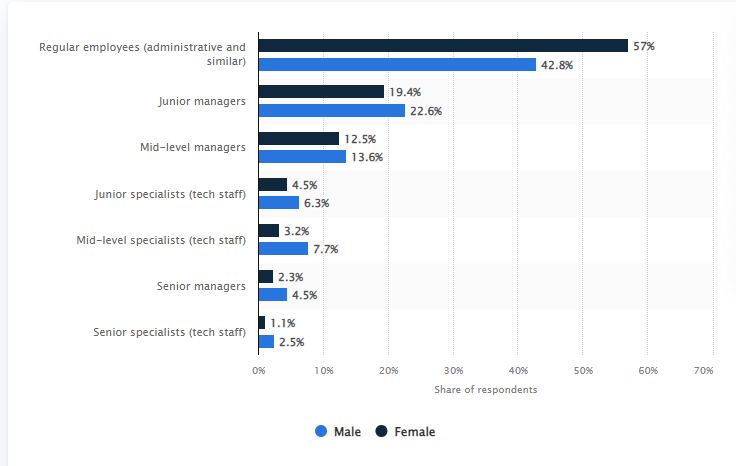 Рис. 1. Гендерное распределение на выбранных рабочих местах среди респондентов в Китае в 2022 году(источник)Уровень участия женщин в КНР в экономике неизменно снижается с 90-х гг. ХХ в. - с 73,2 % в 1990 г. до 60,5 % в 2019 г. Для сравнения, в 2019 г. в составе рабочей силы участвовало 75,3 % мужчин. Такая тенденция определяется различными факторами, одним из которых является ослабление государственного контроля над рынком труда, что дало фирмам частного сектора и даже государственным предприятиям больше свободы в конкурентной экономической среде для дискриминации женщин при оплате труда. 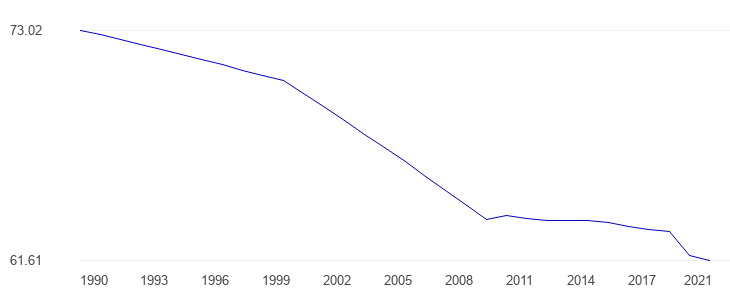 Существует мнение, что в Китае пол не является главным фактором, влияющим на неравенство в оплате труда. Доход прежде всего связан с уровнем образования - чем он выше, тем больше шансов достичь высокого положения как у мужчин, так и у женщин. Однако, согласно отчету, в 2023 году средняя заработная плата женщин составит 8689 юаней в месяц, что на 1253 юаня меньше, чем зарплата мужчин – 9942 юаней в месяц. Несмотря на описанное выше, заметны положительные сдвиги – разрыв в заработной плате между мужчинами и женщинами ежегодно сокращается. В 2019 году ежемесячная зарплата женщин была на 23,5% ниже, чем у мужчин, а разница в 2023 году составит около 12%. Авторы Отчета считают, что это в определенной степени свидетельствует о том, что женщины получают все большее признание на работе.  Что касается рабочего времени, то 41,9% женщин работают более 9 часов в день.Образование женщин в КитаеОдна из лучших инвестиций в мире — это образование девочек. Взгляд на развитые страны ясно показывает, что уровень образования среди женского населения высок. Уже одно это ведёт нацию к прогрессу и процветанию, поскольку женщины получают больший доступ к образованию и занимают место в обществе наравне с мужчинами. История диктует нам, что образование должно быть устойчивым и справедливым для целых сообществ, принося коллективный прогресс и развитие всем людям. Ключом к тому, чтобы сделать образование доступным для всех, являются инвестиции в строительство большего количества школ и подготовку большего числа учителей-женщин во всех регионах мира. Продвигая образование девочек, строя больше школ, особенно в неблагополучных регионах, и поддерживая их в достижении равенства, мы укрепляем общество и приводим его к социальной справедливости.Косвенным образом, образование спасает жизни детей и их матерей, повышая осведомлённость о проблемах здоровья. Существует прямая связь между продолжением обучения девочек и значительным снижением числа инфекционных заболеваний. Более низкие показатели смертельных заболеваний в более образованных сообществах обусловлены тем, что большинство молодых людей закончили начальную школу и знают, как передаются эти заболевания.Одна из причин поддержать образование девочек — это экономическое влияние, которое оно оказывает на общество. Женщины играют важную роль в социальном, экономическом и политическом развитии страны. Каждый год, который девочка проводит в школе, увеличивает ее будущий доход и приносит экономическую пользу сообществам.Женщины с более высоким уровнем образования, как правило, имеют меньшие семьи отчасти потому, что они могут найти больше возможностей трудоустройства и лучше знать и принимать решения о факторах здоровья и заболеваний, таких как диета, дородовой уход, гигиена и вакцинация. Также образование является фактором уменьшения частоты ранней беременности.Хорошо известно, что образование создает для человека больше социальных связей, а также обеспечивает доступ к финансовым ресурсам. Когда девушка получает образование, она становится более вовлечённой в общество и, следовательно, более уверенной в себе. Это может помочь женщинам раскрыть свой потенциал, улучшить своё творческое мышление и уменьшить стресс и беспокойство.Описанные выше тенденции является общемировыми, одна стоит обратить внимание на положение данного вопроса в Поднебесной. Китайское женское образование пережило эмбриональную стадию после 1911 года, бурное развитие после 1949 года и достигло замечательных достижений. Китайские женщины прошли через быструю ликвидацию неграмотности в первые дни основания Китайской Народной Республики, всеобщее начальное образование до и после культурной революции. Революция, всеобщее среднее школьное образование после реформы и открытости, а также энергичное развитие высшего образования в 21 веке. Женское образование в Китае добилась гендерного равенства и продвинулась к «половине неба» в реальном смысле этого слова.В Китае XXI века можно выделить четыре основные группы женщин. Первая и самая малочисленная — это женщины, которые получили высшее образование и достигли успехов в карьере; Вторую группу составляют женщины, имеющие высшее или среднее образование, но не сделавшие карьеры. Эта группа наиболее многочисленна; К третьей можно отнести женщин, которые родились и выросли в сельской общине, они составляют основу рабочей силы в деревне. Многие из них не стремятся уехать в большие города; К последней группе относятся женщины, которые в силу различных обстоятельств не получили образования и не имеют работы. Многие из них в поисках заработка переехали в крупные мегаполисы Китая, сформировав категорию «женщин-рабочих».Во втором десятилетии XXI века все регионы Китая прилагают все усилия для популяризации образования по всей стране. Закон об обязательном девятилетнем образовании, принятый в 1986 году, и Закон об образовании Китайской Народной Республики, принятый в 1995 году, предусматривают, что мужчины и женщины пользуются равными правами при поступлении, получении степеней и обучении за границей. Благодаря этой инициативе уровень грамотности женщин увеличился. С 2010 года в Китае отмечается высокий уровень грамотности женщин. В 2010 году уровень грамотности женщин составлял 99,59%. Со временем, в конечном счете, этот показатель увеличился. В период с 2010 по 2021 год уровень грамотности женщин в Китае увеличился на 0,3%. В 2021 году этот показатель составлял 99,85%. В годовом исчислении уровень грамотности увеличился на 0,02% в 2021 году. Рис. 3. Уровень грамотности женщин в Китае 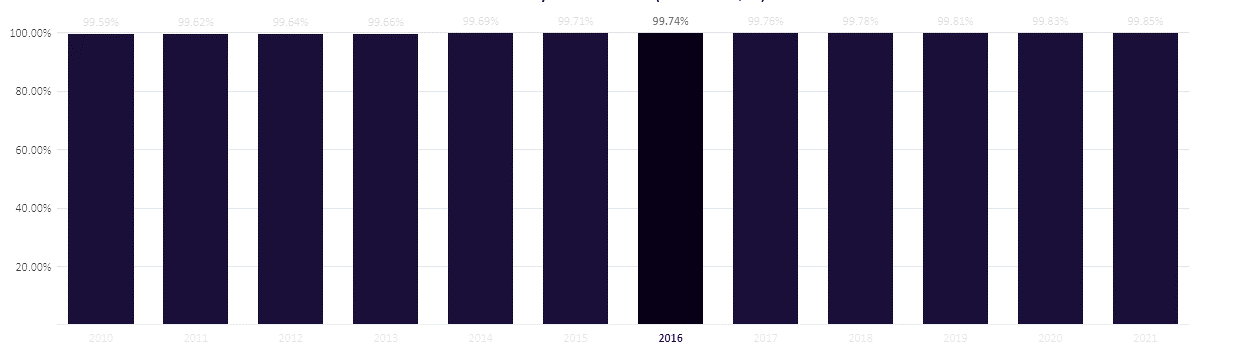 Источник: Уровень грамотности женщин в Китае (дата обращения: 01.05.2023) С годами принятый в Китае закон об обязательном образовании еще больше повысил национальный уровень грамотности. Средняя продолжительность школьного обучения для китайских женщин увеличилась с 4,8 лет в 1990 году до 7,2 лет в 2015 году, и начальное школьное образование почти полностью популяризировано. Подавляющее большинство молодых китаянок (95,9%) могут поступить в среднюю школу. По сравнению со средним мировым показателем охвата начальным образованием 88,3% и средним образованием 75,9%, показатели Китая можно охарактеризовать как лучшие.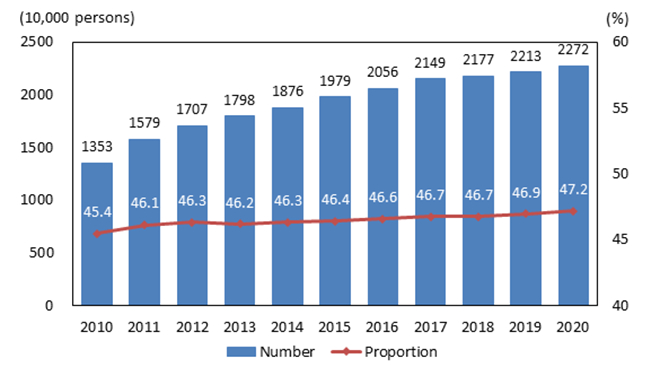 Рис. 4. Количество и доля девочек, охваченных дошкольным образованием, 2010–2020Источник: Заключительный отчет по статистическому мониторингу реализации Национальной программы Китая по развитию женщин (2010–2020 гг.) (дата обращения: 01.05.2023)С 2008 года у китайских женщин стало больше шансов получить высшее образование и поступить в аспирантуру, чем у мужчин. Согласно данным Министерства образования Китая, в 2016 году женщины составляли 52,5% от числа студентов старших курсов китайских университетов. Всемирный экономический форум (дата форума) поставил Китай на первое место в рейтинге гендерного баланса в сфере высшего образования.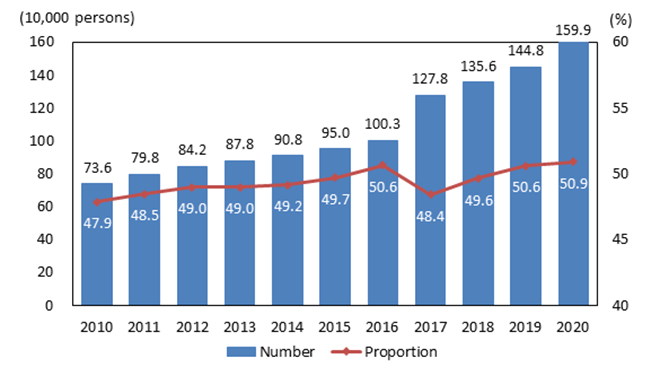 Рис. 5. Количество и доля женщин, обучающихся в аспирантуре, 2010–2020Источник: Заключительный отчет по статистическому мониторингу реализации Национальной программы Китая по развитию женщин (2010–2020 гг.) (дата обращения: 01.05.2023)Тем не менее, в ведущих университетах Китая по-прежнему преобладают мужчины. В 2018 году соотношение мужчин и женщин в Пекинском университете составляло 53:47, а соотношение женщин и мужчин в Университете Цинхуа было еще ниже: соотношение мужчин и женщин достигало 68:32. Напротив, девочки с большей вероятностью будут учиться за границей, чем мужчины. В 2014 году женщины составляли 51% китайских студентов, проживающих в Соединенных Штатах, и 63% студентов, проживающих в Великобритании.Если в старом Китае женщина находилась вне общественной жизни, то в настоящее время правительство всемерно поощряет женское участие во всех сферах социальной жизни - образовании, науке и технике, культуре и спорте, здравоохранении и др. Однако по-прежнему образовательный уровень сельских женщин остается низким.Разрыв между городскими и сельскими районами в Китае еще больше повлиял на равные возможности для мужчин и женщин в получении образования. Отчет Китайского фонда социального обеспечения за 2016 год показал, что, хотя 96,1% сельских девочек получили начальное образование, только 79,3% могут поступить в среднюю школу. Было отмечено, что снижение этой доли обусловлено более низкими ожиданиями родителей и тем фактом, что сельские женщины имеют меньше возможностей для трудоустройства.Обеспечение равенства в образовании всегда было серьезной проблемой для Китая. С момента создания нового Китая китайское правительство опубликовало множество стратегий, направленных на то, чтобы сбалансировать различные ситуации в области образования между людьми, например, расширение высшего образования и системы обязательного образования. Страна предоставляет жителям больше возможностей для получения образования. Согласно последним сообщениям, почти все люди школьного возраста могут посещать начальную школу, и соотношение мужчин и женщин, поступающих в высшие учебные заведения, также почти одинаково. Однако, данные, описывающие ситуацию с образованием в каждой провинции Китая, показывают, что между городами и странами по-прежнему существует неравенство в области образования. Кроме того, гендерный разрыв в образовании в сельских районах является значительным. Китайское правительство прилагает все усилия, чтобы сократить разрыв между сельскими и городскими девушками. В качестве примера можно привести провинцию Сычуань, усилия по повышению качества образования включают создание библиотек, мультимедийных классов и совершенствование школьной инфраструктуры для сельских начальных школ. Провинции Нинся и Ганьсу также ввели в эксплуатацию мультимедийные классы для проведения курсов прямой трансляции в школах, чтобы реализовать равное использование ресурсов между городскими и сельскими учащимися.Экономическое развитие Китая и высокий уровень образования предоставили женщинам больше возможностей для трудоустройства, что привело к повышению их социального статуса в обществе. Однако данное обстоятельство вместе с решением проблемы недостатка квалифицированных кадров породило сложность иного толка, связанную с разрушением традиционного института семьи и трансформацией социально-половых ролей мужчины и женщины.Таким образом, с увеличением продолжительности обучения и повышением уровня образования женщин возникли проблемы. По мере увеличения возраста получения женщинами образования откладывается не только момент вступления в брак, но и сокращается число детей. Изменилась и концепция воспитания китайскими женщинами, которые считают, что лучше родить меньше детей, но стараться дать им лучшее образование и воспитание. Что произошло в ранних развитых странах, особенно в культурном кругу Восточной Азии, где концепция брака и воспитания детей является более традиционной, когда дети, рожденные вне брака, и дети, воспитываемые родителями-одиночками, не признаются обществом, как это происходит в настоящее время в Китае. После первого десятилетия XXI века в Китае пришли к выводу, что политика «Одна семья – один ребенок» уже не актуальна, что послужило толчком к разработке новой демографической стратегии. Законодательство и общественное признание законности внебрачных детей, увеличение пособий на проживание и уход по беременности и родам для женщин, получающих университетское и послевузовское образование стали ступенью к улучшению ситуации. поиска жены в сельской местности и мужа в больших городах.По мере того, как женщины становятся более образованными, еще одной проблемой становится гендерный дисбаланс между сельскими и городскими районами. Выпускницы сельских колледжей, как правило, ищут работу и жильё в крупных городах, в результате чего их земляки сталкиваются с трудностями в поиске жены. Важно отметить, что женщины, занимающие высокие и высшие политические и общественные должности, больше не являются чем-то необычным. Но в то же время верно и то, что уровень мужчин по отношению к женщинам остается на порядок выше.  Политически амбициозным женщинам по-прежнему приходится противостоять гендерным стереотипам, которые прочно укоренились в обществе и средствах массовой информации (написать какие именно гендерные стереотипы и добавить ссылки на сми). Пол и предположительно связанные с ним предрассудки постоянно играют важную роль в изображении женщин-политиков (примеры. Добавить больше информации про участие женщин в политике, а после уже оформить вывод по всему пункту 1.3.).Глава 2. Положение женщины в современной китайской семье2.1. Ценности китайской семьиВ каждой стране семья занимает видное место в жизни каждого человека. Эта истина еще более применима в Китае, где понятие «сыновняя почтительность» сохранилось со времен древнего Китая. Можно сказать, что Китай - одна из стран, в которых семья ставится на первое место перед человеком.Прежде всего, чтобы говорить о китайской семье, мы должны объяснить концепцию «сыновней почтительности». Сыновняя почтительность - это преданность человека своим родителям и предкам, поэтому это добродетель. И в Китае XXI века конфуцианство продолжает играть большую роль. Именно этика, установленная Конфуцием 孔子, по его мнению, позволила создать хорошее общество. Впервые мы находим это понятие в «Классике сыновнего благочестия», написанной в период воюющих царств Цзэнцзы 曾子, учеником Конфуция. Есть также сборник рассказов «24 примера сыновней почтительности», написанный Го Цзюйцзином, который все должны были знать. Мораль всех этих историй - полное благочестие по отношению к своим родственникам, даже после их смерти (оформить ссылку на источник со ссылками). Это само по себе обязанность. На свадьбах можно увидеть, как дети кланяются своим родителям, как если бы они кланялись Богу (оформить ссылку на источник со ссылками). С другой стороны, суждение о человеке также будет основываться на сыновней привязанности к его семье, и нередко можно услышать, как семьи судят члена семьи по его сыновней привязанности.В Китае есть поговорка (成语 Чэнъюй): 血浓于水 Сюэ Нун Ю Шуй", что означает «Кровь гуще воды». Смысл этого изречения не может быть более ясным: нет ничего важнее кровных уз, следовательно, семейных уз. В то время, когда семью подозревали в государственной измене императору, всех членов одной семьи убивали, чтобы избежать возможной мести.В Азии домашние хозяйства являются основной единицей принятия решений и распределения ресурсов. Интересы семьи превыше интересов личности. Кроме того, понимание формирования домохозяйств и их последствий для жизни каждого человека является важной частью анализа демографического поведения в Азии.В Китае культурный аспект можно найти в основных принципах конфуцианства. На уровне домашних хозяйств они выражаются в иерархиях, определяющих доступ к ресурсам; пол и возраст, а также родственные отношения определяют семейную жизнь и жизненный путь каждого члена. Демографическое поведение не является результатом случайности; они отвечают стратегиям, ставящим интересы и преемственность семьи выше индивидуальных судеб.Следовательно, обучение и способ организации семьи оказывают прямое влияние на мировоззрение: в области выбора деятельности, способа существования, активной общественной деятельности или семьи. В азиатских домохозяйствах доступ к рынку труда и наследованию (в частности) варьировался в зависимости от пола, ранга рождения или родственных связей с главой домохозяйства. То же самое касается брачности, фертильности или смертности. В Азии, пожалуй, больше, чем где-либо ещё, влияние домашнего хозяйства на жизненный путь его членов велико. В конфуцианской традиции семья, группа или родословная достигают квазисвященного измерения; его коллективные интересы превыше индивидуальных и формируют социальное поведение людей (ссылка на текст конфуцианства).В традиционном китайском обществе существует большая (бабушки и дедушки, и тети, дяди и двоюродные братья) и малая семья (родители и ребенок). Живя в непосредственной близости друг от друга или даже под одной крышей, эти члены семьи поддерживали, заботились и направляли друг друга. Эта взаимозависимость способствовала сильному чувству единства в семье, повышая важность семейных уз и верности.Идеограмма слова «уважение между поколениями» — это рисунок, на котором изображена мама на спине ребенка 孝. Конфуций говорит: «В мире есть сто добродетелей, первая из которых — это уважение детей к своим родителям» (оформить ссылку на источник со страницей). На этом основано все общество. В китайской культуре считается, что эта любовь абсолютна и что между родителями и детьми всегда существует иерархия. Д. Б. Оконова выделяет следующие основные факторы, тенденции и явления в современной китайской семье: - политика одного ребенка;- «синдром маленького императора»;- медленное исчезновение «сыновней почтительности»;- новые законы о браке;- влияние Запада;- двойной доход без детей;- невидимый ребенок;- последствия быстрого подъема экономики Китая.В своих выступлениях за последние годы вплоть до 2023 года, генеральный секретарь ЦК Коммунистической партии Китая Си Цзиньпин подчеркивал важность семейных уз, любви и ценностей. В своем ежегодном поздравлении с праздником Весны 26 января 2017 года он призвал китайцев засвидетельствовать свою любовь своим семьям, товарищами и близкими, даже если их работа очень тяжелая. «Китайцы всегда придавали большое значение любви и моральным ценностям. Любовь должна достигать каждой семьи и приносить тепло всем китайцам, как весенний ветерок, дующий по всей стране» — заявил он.Во время своих поздравлений 17 февраля 2015 года он подчеркнул важность семейных уз и семейного воспитания. Он отметил, что нельзя забывать о китайских традициях и достоинствах семейной гармонии и привязанности, если мы хотим обеспечить здоровый рост молодежи и заботу о пожилых людях. «Семья — это основная ячейка общества и наша первая школа в жизни. Даже когда времена меняются, необходимо выдвигать на первый план ценности семьи, семейного воспитания и строительства, чтобы миллионы семей стали важными точками национального развития, прогресса и гармонии общества», - сказал Си Цзиньпин. В декабре 2016 года на первой конференции, посвященной чествованию образцовых семей, отобранных на национальном уровне, Си Цзиньпин затронул тему семейного воспитания. В общей сложности этой чести удостоились 300 семей.В своем докладе, представленном на 19-м Национальном съезде КПК, Си Цзиньпин призвал к усилиям по развитию и уважению основных социалистических ценностей посредством мер поощрения участия общественности, начиная с семей и детей.«Мы будем поощрять наших людей стремиться к совершенству и развивать более сильные добродетели, уважать пожилых людей, любить семьи и проявлять лояльность к стране и народу», - сказал генеральный секретарь ЦК Коммунистической партии Китая.Таким образом, он призвал родителей с раннего возраста прививать своим детям моральные ценности, помогать им развивать твердость духа и обеспечивать их здоровый рост, чтобы они были полезны своей стране в зрелом возрасте.«Родители должны обучать своих детей словом и делом, передавать им знания и ценности и применять на практике то, чему они учат. Их роль состоит в том, чтобы проложить путь к тому, чтобы помочь детям добиться успеха в жизни», - добавил он.Только осуществив китайскую мечту о национальном возрождении, мечты семей станут реальностью, пояснил Си Цзиньпин, призвав людей сочетать любовь, которую они испытывают к своим семьям, с любовью к своей нации.2.2. Брак и планирование семьиСвадьба - очень важное событие для китайских семей. В отличие от ряда государств, где праздник проводится в честь новобрачных, в Китае это особенно важный день для родителей. В Китае свадьба касается не только супругов, но и всей семьи, потому что в этот день две семьи образуют только одну. Традиция в Китае такова, что мальчик продолжает жить под одной крышей со своими родителями со своей женой и детьми. Кстати, в Китае можно увидеть старинные дома с центральным двором (四合院 Сихэюань), в которых может разместиться вся семья. Так что всегда найдется кто-то, кто позаботится о них, когда они станут старше. В то время как дочь уедет жить со своим мужем, и поэтому она больше не будет частью его семьи. Кроме того, в первый день свадьбы невеста собирается на свадьбу в семье жениха, и её семью не приглашают, чтобы подчеркнуть тот факт, что она больше не является частью его семьи. Первый день китайского Нового года также отмечается в семье мужа. Отметим, что в Китае продолжает действовать система приданого.В традиционном китайском обществе женщина после вступления в брак полностью принадлежала семье мужа (она могла встречаться со своими родителями в строго определённое время и на нейтральной территории). В Китае популярной является модель семьи «4-2-1», в состав которой входит ребёнок, его родители и две пары прародителей - по отцу и по матери. Это новая для Китая форма семейно-родственной группы появилась вследствие государственной политики, поощряющей однодетные семьи.Одним из фундаментальных принципов китайской семейной структуры является важность, придаваемая происхождению и родословной. В традиционном китайском обществе личность человека была неразрывно связана с его семейным происхождением, фамилии передавались из поколения в поколение. Эта связь с предками была не просто символической; это был важнейший элемент поддержания чести, престижа и социального статуса семьи.Право на имя — это важное право человека. В старом Китае мужская фамилия была единственным признаком семейного наследования. у большинства женщин не было официального имени до того, как они вышли замуж, и они взяли фамилию своего мужа после того, как вышли замуж. Конституция Китайской Народной Республики и Закон о браке Китайской Народной Республики гарантируют, что и муж, и жена имеют равные права на свои имена, а старый обычай брать детьми фамилию отца ушел навсегда и стал историей. В современном Китае, особенно в городах, явление, когда дети берут фамилию своей матери, становится все более распространенным.Новые законы Китая о собственности предусматривают, что мужчины и женщины пользуются равными правами на владение семейной собственностью и её наследование. Отчёт показывает, что китайские женщины уже пользуются равными с мужчинами правами владения семейной собственностью и наследования. В старом Китае семейная собственность принадлежала и наследовалась мужчинами, и вдовам не разрешалось забирать какую-либо собственность, когда они вступали в повторный брак, а замужние дочери не могли наследовать поместья своих родителей. В традиционной китайской семье мужчина несёт ответственность за содержание, опору и защиту своей семьи. В то же время, когда речь заходит о его жене, семье и других членах семьи, ему предоставляются все полномочия по принятию решений. Он также несёт ответственность за заботу о своих детях и их оплату, включая их образование, до тех пор, пока они не поженятся. В современной семье члены семьи советуются со старшими при принятии важных решений, но отец больше не имеет последнего слова в жизни своих взрослых детей.С начала проведения реформы (указать год) и открытости, особенно после 18-го Национального съезда партии, государство постоянно пересматривало и совершенствовало соответствующие законы, нормативные акты и судебные толкования, а также постоянно усиливало защиту прав женщин на брак и семейную собственность. И муж, и жена в равной степени пользуются правом собственности на семейное имущество в соответствии с положениями закона. Как правило, гарантируется право мужей и жен наследовать наследство друг друга, а сыновей и дочерей - наследство своих родителей в равной степени.Китайское правительство определило (год) внедрение планирования семьи, контроль за ростом населения и улучшение качества жизни населения в качестве базовой национальной политики. Это неизбежный выбор, сделанный с точки зрения национального процветания и счастья людей.В 1949 году, после создания Нового Китая, после нескольких лет войны и до достижения социальной стабильности, готовность людей рожать была выше. Правительство также приняло свободную политику в области рождаемости и даже подражало Советскому Союзу в поощрении и поддержании рождаемости.В 1953 году первая перепись показала, что общая численность населения Китая составляла 602 миллиона человек. В марте 1955 года, исходя из суждения о том, что население Китая растет слишком быстро, Центральный комитет Коммунистической партии Китая издал «Инструкции по контролю численности населения», предлагая должным образом контролировать рождаемость. В феврале 1957 года Мао Цзэдун предложил на Высшем государственном совете: «Человечество должно контролировать себя и развиваться планомерно». В конце 1962 года Центральный комитет Коммунистической партии Китая издал «Инструкции по добросовестному содействию планированию семьи», в которых предлагалось поощрять контроль над рождаемостью в городах и густонаселенных сельских районах.В 1971 году Государственный совет одобрил «Отчёт о проделанной хорошей работе в области планирования семьи» Военно-административного комитета Министерства здравоохранения, Министерства торговли и Министерства топлива и химической промышленности и предложил усилить руководство в этой работе, за исключением малонаселенных районов этнических меньшинств и других областей.  В 1973 году Государственный совет учредил Ведущую группу по планированию семьи. В декабре 1973 года в первом Национальном докладе о планировании семьи была предложена политика «позднего, редкого и немногочисленного». Поздний относится к браку мужчины после 25 лет, женщины после 23 - 24 лет; редкий относится к интервалу между родами более 3 лет; немногочисленный относится к паре, родившей не более двух детей.В 1978 году Центральное правительство опубликовало «Отчет о первом заседании Руководящей группы по планированию семьи Государственного совета», в котором четко указывалось, что рекомендуется, чтобы у пары было один и максимум два ребенка.Итогом стала статья 53 Конституции Китайской Народной Республики, принятая на Первой сессии Пятого Всекитайского собрания народных представителей (год), которая гласит, что «государство поощряет планирование семьи». В январе 1979 года была проведена Национальная конференция по планированию семьи для реализации Документа № 69. В процессе реализации было отменено «максимум два» и изменено «один». Официально началась политика одного ребенка.25 сентября 1980 года Центральный комитет Коммунистической партии Китая обратился в Открытом письме ко всем членам Коммунистической партии и Коммунистической лиги молодежи о контроле за ростом населения страны и призвал к тому, чтобы у каждой пары был только один ребенок.В сентябре 1980 года Третья сессия Пятого Всекитайского собрания народных представителей приняла новый «Закон о браке», статья 12 которого гласит: «И муж, и жена обязаны осуществлять планирование семьи».В 1982 году был принят закон о матерях-одиночках. В Инструкциях Центрального комитета Коммунистической партии Китая и Государственного совета о дальнейшей хорошей работе в области планирования семьи предлагалось заботиться о втором ребёнке в семье одинокой женщины в сельской местности.Конституция Китайской Народной Республики, принятая на Пятой сессии Пятого Всекитайского собрания народных представителей в декабре 1982 года, гласит: Государство осуществляет планирование семьи, чтобы адаптировать рост населения к планам экономического и социального развития.В 1984 году Центральное правительство одобрило Отчет о работе по планированию семьи партийной группы Национальной комиссии по планированию семьи, в котором предлагалось, чтобы сельские районы по-прежнему контролировались, после одобрения, они могли иметь второго ребенка; строго запрещается рожать незапланированных вторых и множественных детей.В докладе Информбюро Китая от 1995 года политика «Одна семья – один ребенок» объяснялась следующим образом. Проблема народонаселения — это важнейший вопрос, связанный с выживанием и развитием китайской нации, успехом или провалом стремления Китая к модернизации, а также с тем, могут ли население, экономика, общество, ресурсы и окружающая среда согласованно и устойчиво развиваться друг с другом.«Закон о народонаселении и планировании семьи Китайской Народной Республики», вступивший в силу в сентябре 2002 года, четко предусматривает, что государство стабилизирует текущую политику в области рождаемости, поощряет граждан вступать в брак поздно и заводить поздних детей, а также поощряет супружескую пару к рождению одного ребенка; при соблюдении условий, предусмотренных законами и нормативными актами, может быть запрошена организация рождения второго ребенка.В ноябре 2013 года Третье пленарное заседание 18-го Центрального комитета партии обсудило и приняло Решение Центрального комитета Коммунистической партии Китая по нескольким основным вопросам всестороннего углубления реформы. Было решено предложить придерживаться базовой национальной политики планирования семьи, инициировать реализацию политики, согласно которой пары с одним ребенком могут иметь двоих детей, и постепенно корректировать и совершенствовать политику в области рождаемости, чтобы способствовать долгосрочному сбалансированному развитию населения.В декабре того же года Центральный комитет Коммунистической партии Китая и Государственный совет опубликовали Мнения о корректировке и улучшении политики в области рождаемости, в которых разъяснялось важное значение и общие идеи корректировки политики в области рождаемости.29 октября 2015 года в коммюнике Пятого пленарного заседания 18-го Центрального комитета партии была предложена новая политика в отношении планировании семьи. Она включала в себя: содействие сбалансированному развитию населения, соблюдение базовой национальной политики планирования семьи, совершенствование стратегии развития народонаселения, полную реализацию политики, согласно которой пара может иметь двоих детей, и активное осуществление действий по борьбе со старением населения.29 октября 2015 года Пятое пленарное заседание 18-го Центрального комитета партии приняло решение придерживаться базовой национальной политики планирования семьи, улучшить стратегию развития народонаселения и полностью реализовать политику, согласно которой пара может иметь двоих детей. Китайская политика одного ребёнка, которая осуществлялась в течение 35 лет, подошла к концу.Важно отметить заседание Политбюро Центрального комитета Коммунистической партии Китая 31 мая 2021 года. На нем было отмечено, что дальнейшая оптимизация политики в области рождаемости и реализация политики, согласно которой пара может иметь троих детей, и вспомогательные меры поддержки помогут улучшить демографическую структуру страны, реализовать национальную стратегию активного реагирования на старение населения и сохранить преимущества обеспеченности страны человеческими ресурсами.Затем последовал рост рождаемости, но не так, как ожидалось. Это связано, в частности, с тем, что рождение ребенка требует больших денег в Китае (в связи с учебой и т. д.), поэтому некоторые пары предпочитали иметь только одного ребёнка, чтобы обеспечить ему наилучшую возможную жизнь. Что же касается китайских женщин, стремящихся построить карьеру, то они сталкиваются с повсеместным требованием высшего образования и ученых степеней. В то же время в обществе существует стереотип, что девушки должны выйти замуж и завести семью к двадцати пяти годам, возрасту наиболее благоприятному для продолжения развития человека как специалиста. Таким образом, семейные ожидания китайских женщин и академические цели часто вступают в конфликт. Явление, когда молодых людей подталкивают к вступлению в брак, чаще встречается именно среди женщин. Некоторые люди считают, что женщина, которая не выходит замуж в этом возрасте, не соответствует социальным ожиданиям и может быть нежеланной. На самом деле, в Китае незамужних женщин старше 25 лет называют «шэнню», что в переводе означает «женщины-остатки».  Однако все больше женщин фокусируются на построении своей карьере, многие выходят замуж довольно поздно (по китайским меркам) или и вовсе предпочитают не заводить семью.Согласно недавнему опросу, проведённому Коммунистической лигой молодежи и опубликованному государственной газетой Гуанмин жибао, почти половина городских молодых женщин и почти четверть мужчин заявили, что не планируют вступать в брак. Они также не слишком уверены в том, что влюбятся.Около 44% респондентов-женщин заявили, что не планируют вступать в брак, по сравнению с почти 25% мужчин. Опрос был проведен Исследовательским центром Центрального комитета Коммунистической лиги молодежи, в нем приняли участие незамужние горожанки в возрасте 18–26 лет.Конечно, нравы меняются из-за того, что молодые китайцы путешествуют, что всё больше и больше людей живут вдали от своих родных городов, чтобы иметь лучшую заработную плату, но важность семьи остается неизменной в жизни жителей Поднебесной, несмотря на смешение Западного мировоззрения с китайским.Урбанизация изменила китайское общество во многих отношениях, и её влияние на семейную жизнь не является исключением. По мере того, как все больше и больше людей переезжают в города в поисках лучших возможностей для получения образования и карьерного роста, традиционные структуры расширенной семьи уступают место семьям меньшего размера.Эта эволюция позволила молодым людям обрести большую независимость, но она также создаёт проблемы с точки зрения баланса между карьерными устремлениями, самореализацией и семейными обязанностями. Несмотря на эти изменения, поддержание тесных семейных уз остается приоритетом для многих китайцев.В новом Китае XXI века стремление к профессиональному успеху высоко ценится. Тем не менее, важность карьерного роста может создать противоречие между личными устремлениями и традиционными ожиданиями семьи, особенно для женщин. По мере того, как роли мужчин и женщин меняются, а доля женщин на рынке труда растет, многие китаянки сталкиваются с необходимостью найти тонкий баланс между своими карьерными амбициями и семейными обязанностями, такими как уход за пожилыми родителями или воспитание детей.На протяжении большей части истории Китая мужчины считались основой семьи и общества в целом. Роли женщин были в основном семейными (дочери, сестры, жены, матери и т. д.). На всех этих должностях от женщин строго требовалось соответствовать желаниям и потребностям мужчин. В новой Поднебесной, как и во многих других странах современного мира, старые методы подавления подверглись критике; традиционный Китай с характерным для него бинтованием ног, целомудрием вдов, родительским контролем над браком и наложничеством ушел в прошлое. Однако стоит отметить, что после десятилетий китайского социализма, за которыми последовали годы экономического либерализма, китайское общество остается очень привязанным ко многим социальным и семейным традициям, несмотря на изменение мировоззрения под влияние Западного образа жизни. 2.3. Политика в отношении разводовВ 1950-х годах на социальной арене были введены новые законы, направленные на реформирование феодальных практик и расширение возможностей людей и их потребностей.Некоторые из этих законов включали запрет на сожительство, детские браки и вмешательство в повторные браки вдов. Эти законы отстаивали свободу выбора партнёров, равные права для обоих полов, уважение к пожилым людям и заботу о молодежи.Несмотря на то, что законы были приняты, их соблюдение по-прежнему оставалось серьёзной проблемой (из-за постоянно меняющихся национальных приоритетов в раннюю социалистическую эпоху).После 10-летней культурной революции (1966–1976) китайское общество пережило упадок своих давних моральных ценностей, что привело к вакууму ценностей и более сильному подтверждению практик феодальной эпохи.В 1981 году законы о браке были снова пересмотрены. Женщинам предоставляется больше прав, а минимальный возраст вступления в брак повышен (22 года для мужчин, 20 лет для женщин). В целях контроля над населением поощрялись поздние браки и рождение детей.Развод стало легче получить, а это означает, что, в отличие от прежних времен, парам не придется оставаться в браке без любви только ради своих родителей и детей.Даже после ряда значительных изменений основная структура китайской семьи и то, как она функционирует, остаются прежними. В то время как большинство обществ переживают культурную смерть, китайская культура со своими сильными ценностями и системой убеждений процветает.В условиях глобального индивидуализма и экономики, которые затрагивают всех (хотя и в меньшей степени в Китае из-за контроля над образованием, СМИ и т. Д.), Полное сохранение культуры взаимозависимой расширенной семьи кажется невозможным.Потребность времени состоит в том, чтобы учитывать и учитывать индивидуальные потребности, не теряя структурного значения семьи. Статья 6 Закона о браке Китайской Народной Республики гласит: «Брачный возраст не должен быть ранее 22 лет для мужчин и 20 лет для женщин. Следует поощрять поздние браки и деторождение».В современном Китае продолжается тенденция роста среднего брачного возраста. В настоящий момент он составляет 27 лет для девушек и 29 — для молодых людей.Как следует из рисунка 6, количество браков, заключаемых в КНР, стремительно снижается с 2013 года. Если в 2013 их число было равно 13469267000, то в 2021–7648000000, т. е. уменьшилось почти в 2 раза.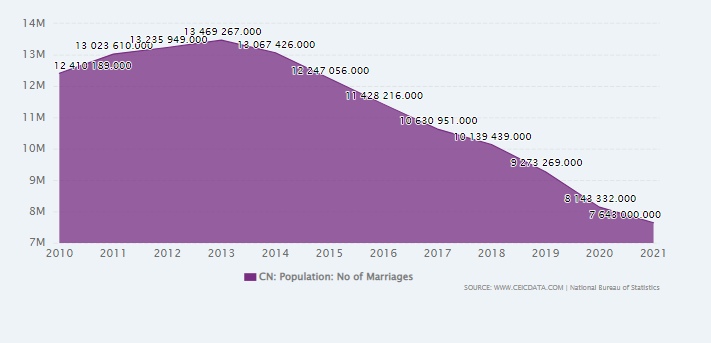 Рис. 6 Население Китая: количество браковИсточник: Национальное бюро статистики КНР (дата обращения: 20.05.2023)Независимый демограф Хэ Яфу заявил Глобал Таймс в воскресенье, что сокращение числа регистраций браков неизбежно приведёт к снижению уровня рождаемости в Китае, поскольку большинство детей в Китае рождаются в браках.Что касается гендерных различий, мужчины и женщины сегодня находятся в более равных условиях, когда дело доходит до развода. Это во многом связано с повышением уровня образования женщин благодаря улучшению гендерного баланса в системе высшего образования Китая. Уровень разводимости в Китае вырос примерно с 0,96 разводов на 1000 человек в 2000 году до 3,36 разводов в 2019 году. Это довольно высокое значение по сравнению с уровнем разводимости в странах Азиатско-Тихоокеанского региона. По состоянию на 2021 год уровень разводимости в Китае снизился до 2,01 развода на 1000 жителей.Данные по уровню разводов обновляются ежегодно, составляя в среднем 0,096% с декабря 1978 по 2021 год, по 44 наблюдениям. Данные достигли рекордно высокого уровня в 0,336% в 2019 году и рекордно низкого уровня в 0,018% в 1978 году (см. рисунок 8) . 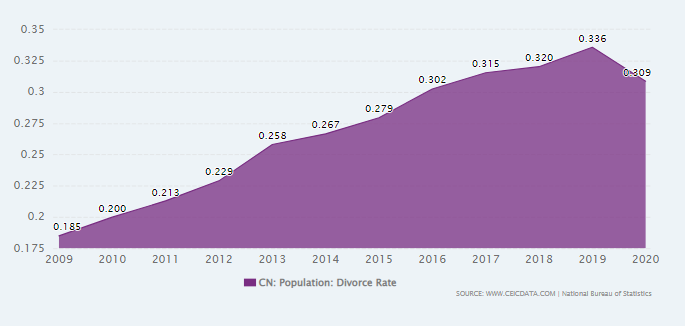 Рис. 8 Население Китая: рейтинг разводов Источник: Национальное бюро статистики КНР (дата обращения: 20.05.2023)Тем не менее, Китай разделяет судьбу растущего уровня разводимости со многими другими развивающимися странами, в то время как в большинстве развитых стран число разводов на 1000 жителей либо стабильно, либо сокращается. Например, уровень разводимости в Сингапуре был относительно стабильным на уровне 1,9 разводов на 1000 жителей за последние десять лет, а уровень разводимости в Южной Корее снизился с 2,5 в 2009 году до 2,0 в 2021 году (см. рисунок 9) . Для сравнения, уровень разводимости в США снижается с 1992 года с 4,8 разводов на 1000 человек до 2,3 разводов в 2021 году.
Для молодых поколений свидания и вступление в брак происходят (если вообще происходят) на гораздо более позднем этапе жизни по сравнению с их родителями.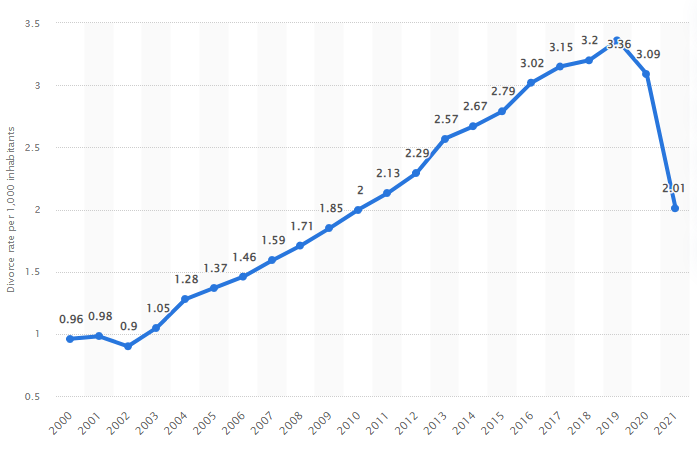 Рис. 9. Уровень разводов в Китае Источник: Национальное бюро статистики КНР (дата обращения: 20.05.2023)Последний статистический ежеквартальный отчёт, опубликованный Министерством гражданских дел, показывает, что 2,139 миллиона пар завершили регистрацию развода в 2021 году. Этот объём регистрации сократился примерно на 43% по сравнению с 2020 годом (3,733 миллиона пар).Следует отметить, что по сравнению с регистрацией брака, существует два способа регистрации развода департаментом по гражданским делам: решение суда и посредничество в расторжении брака. Статистика здесь представляет собой данные регистрации разводов департаментом по гражданским делам, которые составляют основную часть от общего числа разводов.По мнению профессора Донг Юцюань, эксперта по народонаселению и декана Гуандунского института демографического развития, проанализировал CBN, что появилась тенденция к снижению числа разводов, подкрепляемая множеством причин. Одним из ключевых факторов является внедрение системы «периода охлаждения» при разводе.В целях внедрения системы периода отсрочки развода Гражданский кодекс Китайской Народной Республики вступил в силу с 1 января 2021 года. Министерство гражданских дел скорректировало процедуры регистрации брака и добавило период отсрочки развода к процедурам расторжения брака. В течение 30 дней после истечения периода отсрочки расторжения брака, если обе стороны не подадут совместное заявление в орган регистрации брака о выдаче свидетельства о расторжении брака, заявление о регистрации расторжения брака считается отозванным.Отдельно хочется уделить внимание на положение людей после развода, а также рассмотреть причины одиночества жителей Поднебесной. На рисунке 7 отображены данные опроса, согласно которому основными причинами одиночества стали ограниченный круг общения, финансовое положение, приоритет карьеры и учебы над отношениями, удовлетворение статусом одиночки. По состоянию на июнь 2021 года около 35,6% китайских респондентов мужского пола заявили, что основной причиной их одиночества является их финансовое положение. Для сравнения, основная причина, по которой женщины-респонденты остаются одинокими, заключается в том, что им это нравится. 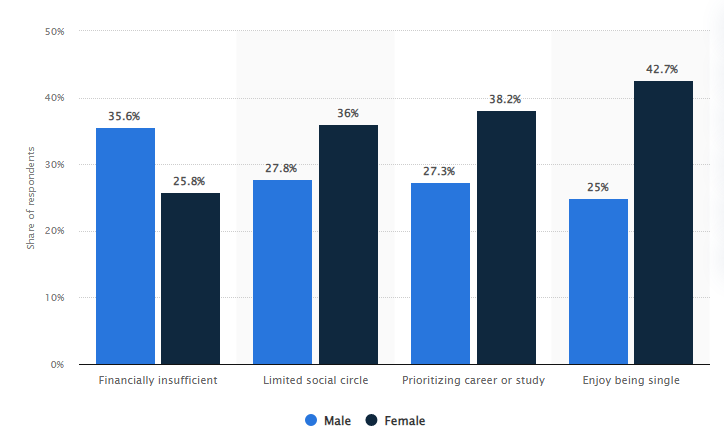 Рис.7 Основные причины одиночества среди людей в Китае по состоянию на июнь 2021 года в разбивке по полуИсточник: Национальное бюро статистики КНР (дата обращения: 20.05.2023)Тот факт, что в Китае самая высокая продолжительность рабочего дня в регионе, не облегчает тяжелого положения одиночек в Китае, большинство из которых являются профессионалами или заняты в секторе средств массовой информации, где длительный рабочий день и высокая рабочая нагрузка являются довольно распространенным явлением.Согласно некоторым исследованиям, чем образованнее женщина, тем больше вероятность, что она найдет удовлетворительного партнера даже после развода. Поэтому, сталкиваясь с супружеским конфликтом, хорошо образованные женщины предпочитают разводиться и вступать в повторный брак, а не идти на компромиссы в своих нынешних отношениях.Таким образом, несмотря на проблемы, создаваемые урбанизацией, изменением социальных норм и семейных структур, узы, объединяющие китайские семьи, остаются прочными и прочными. Китайская семья — это микрокосм богатого культурного наследия страны, её устойчивости и способности адаптироваться к изменениям.ЗаключениеВ быстро меняющемся мире, где технологии, глобализация и меняющиеся социальные нормы изменили нашу жизнь, в Китае незыблемым остается один краеугольный камень: семья. Китайская семья — это символ единства, живое свидетельство богатого культурного наследия страны и ключевой ингредиент рецепта социальной сплоченности. Она составляет основу китайского общества и продемонстрировала замечательную устойчивость к изменениям.В то время как принцип сыновней почтительности остается краеугольным камнем китайских семейных ценностей, отношения между родителями и детьми развивались в ответ на социальные изменения. С ростом числа не состоящих в браке пар и урбанизацией ожидания в отношении детей изменились. Сегодня родители часто уделяют особое внимание образованию и личностному развитию, поощряя своих детей следовать своим мечтам и стремлениям. Несмотря на эти изменения, взаимное уважение и высокое чувство ответственности по-прежнему характеризуют отношения между родителями и детьми в китайских семьях.В традиционном китайском обществе брак был не просто союзом двух людей, а слиянием двух семей. Браки по договоренности были обычным явлением, и особое внимание уделялось тому, чтобы союз был социально, экономически и культурно совместимым. В современном Китае молодые люди более самостоятельны в выборе партнера, а браки все чаще основываются на любви и личной совместимости. Несмотря на эти изменения, слияние семей посредством брака остается важным событием, поскольку обе семьи активно участвуют в свадебных церемониях и других обычаях, символизирующих единство и гармонию.На протяжении большей части истории Китая считалось, что женщины придерживаются традиционных ролей мужчин и женщин, уделяя особое внимание семье, браку и воспитанию детей. Под влиянием конфуцианских принципов женщины часто считались подчиненными мужчинам и в первую очередь отвечали за содержание дома и воспитание детей.Однако этот традиционный взгляд на роль женщин начал меняться в 20 веке, особенно в коммунистическую эпоху, когда их поощряли участвовать в трудовой деятельности и вносить свой вклад в экономическое развитие страны.Сегодня они имеют более широкий доступ к высшему образованию и все чаще работают в различных профессиональных областях, включая науку, технологии и бизнес. Многие молодые женщины также откладывают вступление в брак и деторождение, чтобы преследовать свои собственные цели и стремления, бросая вызов традиционным ожиданиям в отношении семьи и ролей мужчин и женщин.Политика в отношении одного ребенка, действовавшая с 1979 по 2015 год, оказала значительное влияние на гендерное распределение в Китае.  Из-за культурного предпочтения детей мужского пола эта политика привела к дисбалансу в соотношении полов и переоценке ценности сыновей. Это, в частности, способствовало увеличению числа неженатых мужчин и увеличению числа Шэн ну (剩女, shènnǚ), буквально «оставшихся девушек», термин, используемый для описания хорошо образованных профессиональных женщин, которые остаются незамужними после 27 лет.Однако смягчение политики создало для китайских женщин новые возможности бросить вызов этим традиционным гендерным нормам и заявить о своей идентичности и желаниях.Китайские женщины продолжают расширять границы традиционных ролей и ожиданий мужчин и женщин и становятся мощными проводниками перемен в китайском обществе. Отстаивая свои права, преследуя свои интересы и бросая вызов статус-кво, они играют решающую роль в изменении культурного, социального и экономического ландшафта страны.Таким образом, с увеличением продолжительности обучения и повышением уровня образования женщин соответственно возникли проблемы. По мере увеличения возраста получения женщинами образования вступление в брак откладывается и рождается меньше детей. Это также приводит к увеличению возраста приема на работу, вступления в брак и деторождения. Повышение уровня образования также изменило концепцию воспитания детей китайскими женщинами, которые ищут меньшее количество, но более совершенных стратегий воспитания детей. Что произошло в ранних развитых странах, особенно в культурном кругу Восточной Азии, где концепция брака и воспитания детей является более традиционной, когда дети, рожденные вне брака, и дети, воспитываемые родителями-одиночками, не признаются обществом, как это происходит в настоящее время в Китае. Явление сокращения числа детей, вызванное расширением системы образования, является более серьезным. Решение этой проблемы, вероятно, будет долгосрочным процессом, требующим сотрудничества на всех уровнях общества. Корректировка уровня образования студентов колледжей и аспирантов для осуществления мер поддержки брака, таких как гибкая академическая система, изменения в централизованном управлении общежитиями и другие меры могут быть использованы в качестве стратегий улучшения. Законодательство и общественное признание законности внебрачных детей, увеличение пособий на проживание и уход по беременности и родам для женщин, получающих университетское и послевузовское образование, могут помочь улучшить ситуацию.По мере того, как женщины становятся более образованными, еще одной проблемой становится гендерный дисбаланс между сельскими и городскими районами. В настоящее время мужчинам в сельской местности трудно найти жену, в то время как женщины в больших городах находят с трудом мужа. Выпускницы сельских колледжей женского пола, как правило, ищут работу и жилье в крупных городах, в результате чего сельские молодые люди сталкиваются с упомянутой проблемой. Это временная проблема в развитии урбанизации, которая будет решаться постепенно по мере развития социальной экономики.Список использованных источников и литературыКарта «Женщины в политике: 2023» . – URL:https://www.unwomen.org/sites/default/files/2023-03/Women-in-politics-2023-en.pdf(дата обращения:01.05.2023).В новый состав ЦК Компартии Китая вошли 11 женщин. – URL:https://ria.ru/20221022/kitay-1825914341.html(дата обращения:01.05.2023).Веселова Л.С. Изменение статуса женщин в современном Китае: новые вызовы и возможности // Учен. зап. Казан. ун-та. Сер. Гуманит. науки. 2018. №6. С.1455-1466.Гендерное распределение на выбранных рабочих местах среди респондентов в Китае в 2022 году. – URL:https://www.statista.com/statistics/1116698/china-gender-distribution-in-selected-job-sectors-among-respondents/(дата обращения:01.05.2023).Дампилон Н.Б. Юридический статус женщин в Китае: осуществление эгалитаризма в семейном праве // Вестник БГУ. 2011. №8. URL: https://cyberleninka.ru/article/n/yuridicheskiy-status-zhenschin-v-kitae-osuschestvlenie-egalitarizma-v-semeynom-prave (дата обращения: 14.05.2023). Епихина Ю.Б., Воронина Н.С., Мэй С., Гун Ш. Гендерное неравенство в оплате труда в России и Китае: сравнительный анализ // Власть. 2021. №6. С.208-218.Жань И. Семейные и социальные проблемы как результат повышения экономической самостоятельности женщин в Китае // Общество: социология, психология, педагогика. 2023. №3 (107). С.34-38.Зинина А.М. Динамика гендерных репрезентаций в интернет-общении (на материале китайского языка) // Вопросы психолингвистики. 2021. №3 (49). С.86-97.Количество и доля девочек, охваченных дошкольным образованием, 2010-2020. – URL: http://www.stats.gov.cn/english/PressRelease/202112/t20211231_1825801.html(дата обращения:01.05.2023).Количество и доля женщин, обучающихся в аспирантуре, 2010-2020. – URL:http://www.stats.gov.cn/english/PressRelease/202112/t20211231_1825801.html(дата обращения:01.05.2023).Кортелева А.В.  Гендерная дискриминация на рынке труда в современном Китае // Гуманитарные, социально-экономические и общественные науки. 2022. №2. С.51-53Кортелева А.В. Трансформация гендерных стереотипов в китайском обществе // Гуманитарные, социально-экономические и общественные науки. 2021. №12-1. URL: https://cyberleninka.ru/article/n/transformatsiya-gendernyh-stereotipov-v-kitayskom-obschestve (дата обращения: 14.05.2023).Население Китая. – URL: https://bdex.ru/naselenie/china/(дата обращения:12.05.2023).Население Китая: количество браков. – URL: https://www.ceicdata.com/en/china/population-no-of-marriage-and-divorce/population-no-of-marriages(дата обращения: 20.05.2023).Низова Ю.А. Взгляд на гендерное равенство в сфере труда в Китае с точки зрения поколений // Казанский вестник молодых учёных. 2022. №4. С.132-142.Оконова Д. Б. Китайские семейные ценности: как они влияют на жизнь в Китае / Д. Б. Оконова // Актуальные научные исследования в современном мире. – 2021. – № 3-5(71). – С. 141-145.Основные причины одиночества среди людей в Китае по состоянию на июнь 2021 года в разбивке по полу. – URL:   https://www.statista.com/statistics/1258222/china-leading-reasons-for-being-single-by-gender/(дата обращения: 20.05.2023). Разница в зарплате мужчин и женщин в Китае в 2023 году составит 12% . – URL:https://www.vb.kg/doc/427861_raznica_v_zarplate_myjchin_i_jenshin_v_kitae_v_2023_gody_sostavit_12.html(дата обращения:01.05.2023).Уровень грамотности женщин в Китае. – URL:https://www.globaldata.com/data-insights/macroeconomic/female-literacy-rate-in-china/(дата обращения:01.05.2023).Челнокова-щейка Анна Витальевна Трансформация семейных ценностей в современном Китае // Знание. Понимание. Умение. 2013. №4. С.309-315.Чэнь Цзиньлин Гендерная политика Китая // Вестник ЗабГУ. 2016. №10. С83-89.Шатравка А.В. Трансформация традиционных семейных ценностей в Китае (на примере романа Чжуи Дяньтоу «Дорогая, давай разведемся») // Вестник Амурского государственного университета. Серия: Гуманитарные науки. 2013. №62. URL: https://cyberleninka.ru/article/n/transformatsiya-traditsionnyh-semeynyh-tsennostey-v-kitae-na-primere-romana-chzhui-dyantou-dorogaya-davay-razvedemsya (дата обращения: 20.05.2023).1971年:国务院转发《关于做好计划生育的报告》. – URL: http://www.ce.cn/xwzx/gnsz/szyw/200906/13/t20090613_19310305.shtml(дата обращения: 20.05.2023).44% of China’s Urban Young Women Don’t Plan to Marry, Survey Says . – URL: https://www.sixthtone.com/news/1008664(дата обращения: 20.05.2023).China Population: Divorce Rate. – URL:  https://www.ceicdata.com/en/china/population-no-of-marriage-and-divorce/population-divorce-rate#:~:text=China%20Population%3A%20Divorce%20Rate%20data,to%202021%2C%20with%2044%20observations. (дата обращения: 20.05.2023).China promotes gender equality at work. – URL:https://www.piie.com/blogs/china-economic-watch/gender-discrimination-work-dragging-chinas-growth (дата обращения: 23.11.2022).Chinese Women, Marriage and Gender: exploring the idea of women and marriage over time in the context of China. – URL: https://scholar.uwindsor.ca/major-papers/109/(дата обращения: 20.05.2023).Divorce rate in China from 2000 to 2021. – URL: https://www.statista.com/statistics/279449/divorce-rate-in-china/(дата обращения: 20.05.2023).ETRE FEMME EN CHINE ET EN FRANCE // Consulat Général de la République Populaire de Chine à Marseille Tous droits réservés. – URL:  http://marseille.china-consulate.gov.cn/fra/zlgzxhd/202303/t20230306_11036391.htm(дата обращения:01.05.2023).Freedom the world. China. – URL:https://freedomhouse.org/country/china/freedom-world/2023#PR(дата обращения:01.05.2023).Shuaijun Mallet-Jiang. La protection juridique des femmes au travail en Chine. – URL: https://doi.org/10.4000/mimmoc.10573(дата обращения:01.05.2023).What killed marriage? China’s divorce rate is up 75% in a decade. – URL:  https://www.ceibs.edu/new-papers-columns/20503(дата обращения: 20.05.2023).Yuying Wang. Women's Opportunity of Education in Rural China . – URL: https://www.atlantis-press.com/article/125969799.pdf(дата обращения:01.05.2023).妇女发展报告：中国妇女地位发生历史性巨变，男女平等家庭关系成为主流. – URL: https://export.shobserver.com/toutiao/html/467157.html(дата обращения: 20.05.2023).共和国的足迹——1980年：计划生育好. – URL: http://www.gov.cn/test/2009-09/09/content_1412941.htm(дата обращения: 20.05.2023).关于“生孩子”的那些政策
——中国人口政策演变“编年史”. – URL:  http://www.gov.cn/zhengce/2015-02/09/content_2816919.htm(дата обращения: 20.05.2023).口和计划生育工作的发展历程. – URL: http://www.gov.cn/ztzl/rkr/content_677985.htm(дата обращения: 20.05.2023).离婚冷静期实施一年后，去年中国离婚登记人数大降43%. – URL: https://news.cctv.com/2022/03/21/ARTI7EdUweVULZTsykFOqFSO220321.shtml(дата обращения: 20.05.2023).智联招聘"她世界·她力量"中国女性领导力高峰论坛开启. – URL:https://www.163.com/money/article/E9MPJ3JC00259CV6.html(дата обращения:01.05.2023).中共中央政治局召开会议听取“十四五”时期积极应对人口老龄化重大政策举措汇报. 审议《关于优化生育政策促进人口长期均衡发展的决定》. 中共中央总书记习近平主持会议. – URL: https://www.xinhuanet.com/politics/leaders/2021-05/31/c_1127513015.htm(дата обращения: 20.05.2023).中国的计划生育. 中华人民共和国国务院新闻办公室. 一九九五年八月·北京. . – URL: http://www.gov.cn/zwgk/2005-06/02/content_3845.htm(дата обращения: 20.05.2023).中国妇女的状况. 中华人民共和国国务院新闻办公室. 一九九四年六月·北京http://www.gov.cn/zwgk/2005-05/25/content_695.htm中国计划生育政策演变历程（1949年~2021年）. – URL: https://12333.cn/qa/reus.html(дата обращения: 20.05.2023).中国计划生育政策演变历程（1949年~2021年）. – URL: https://m12333.cn/qa/reus.html(дата обращения: 20.05.2023).中国计划生育政策演变历程（1949年~2021年）. – URL: https://m12333.cn/qa/reus.html(дата обращения: 20.05.2023).中国女性社会地位是否低于他国？. – URL: https://chinapower.csis.org/china-gender-inequality/?lang=zh-hans (дата обращения:01.05.2023).中华人民共和国大事记（1973年）. – URL: http://www.gov.cn/test/2009-10/09/content_1434283.htm(дата обращения: 20.05.2023).中华人民共和国婚姻法  . – URL: http://www.gov.cn/banshi/2005-05/25/content_847.htm(дата обращения: 20.05.2023).中华人民共和国人口与计划生育法. – URL: http://www.npc.gov.cn/npc/c30834/202109/9ab0af08773c465aa91d95648df2a98a.shtml(дата обращения: 20.05.2023).中华人民共和国宪法. – URL: http://fgcx.bjcourt.gov.cn:4601/law?fn=chl286s052.txt&dbt=chl(дата обращения: 20.05.2023).中华人民共和国宪法. – URL: http://www.gov.cn/test/2005-06/14/content_6310.htm(дата обращения: 20.05.2023).ВозрастМужчиныЖенщиныПроцент женщин0 – 444 047 496 / 6.1%35 237 997 / 5.6%47.7%5 – 944 047 496 / 6.1%34 560 344 / 5.5%47.5%10 – 1439 303 919 / 5.4%31 172 075 / 5%47.5%15 – 1933 205 035 / 4.5%27 106 152 / 4.4%48%20 – 2439 303 919 / 5.4%32 527 382 / 5.2%49%25 – 2958 278 225 / 8.2%48 791 073 / 7.6%48.9%30 – 3456 922 918 / 8%48 791 073 / 7.6%49.4%35 – 3952 179 341 / 7.3%47 435 766 / 7.4%51.1%40 – 4448 113 419 / 6.7%44 725 150 / 7%51.5%45 – 4944 047 496 / 6.1%41 336 881 / 6.5%51.8%50 – 5450 146 380 / 7%50 146 381 / 7.8%53.6%55 – 5952 856 995 / 7.4%57 600 572 / 8.9%55.5%60 – 6444 047 496 / 6.1%51 501 688 / 8%57.3%65 – 6930 494 420 / 4.1%40 659 228 / 6.4%60.4%70 – 7412 875 422 / 1.5%21 684 922 / 3.6%65.8%75 – 7916 263 691 / 2%33 882 690 / 5.4%70%80+11 520 114 / 1.3%30 494 421 / 4.9%75.2%